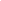 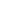 Registration Form: CGS Formation Course Level 1, Parts I & IIMail to: Mt. Sacred Heart School (Attn. Michele Carr)619 Mt. Sacred Heart Rd.
San Antonio, TX 78216Send registration form with your $50.00 non-refundable deposit by June 10th. Remaining balance due by course date.Name: _________________________Tel: (____)_________________Email: _________________________Address: _______________________City/State/Zip:__________________________________________Parish:______________________Denomination:________________About Catechesis of The Good ShepherdThe Catechesis of the Good Shepherd is a Montessori-based religious formation program for children, beginning at the age of three. It seeks to create and facilitate asacred, “hands-on” space for children, called an atrium, in which both the children and the catechists can hear, ponder, and celebrate the most essential mysteries of the Christianfaith as revealed in the scriptures and the liturgy. Originally developed over 60 years ago in Rome by Dr. Sofia Cavalletti and Gianna Gobbi, the Catechesis continues to spread world wide and is used with adaptation in various Christian traditions. This Level I course grounds the participant in the theory and praxis of the Catechesis of the Good Shepherd while also concretely preparing her/him to develop and facilitate an atrium for 3-6 year olds.Certification At the completion of the course (90 hours) the participants will receive a Level I certificate issued by the National Association of the Catechesis of the Good Shepherd. A fee for the certificate will be included in the course cost. In order to receive the certificate, participants are expected to attend all course sessions, complete reading assignments, and atrium observations.Catechesis of         The Good Shepherd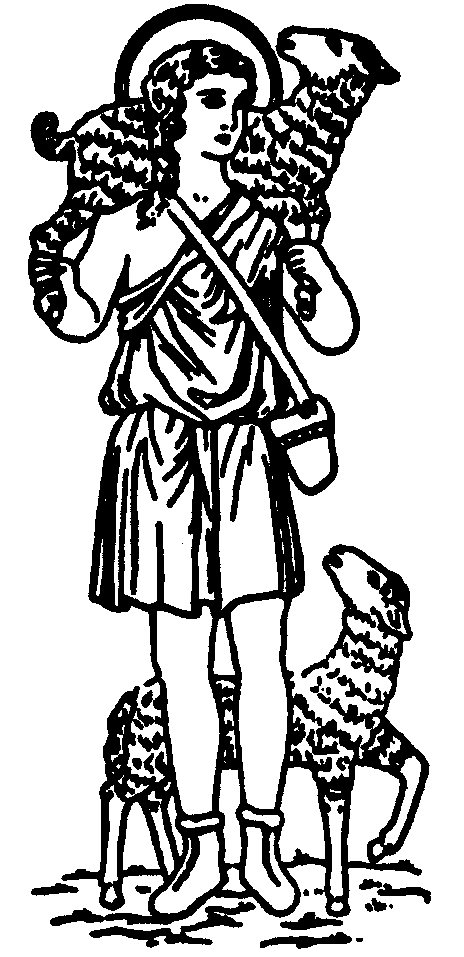 FORMATION COURSELevel 1 (3-6), Parts I & IIA formation experience for catechists working with children ages 3-6Part I: Summer 2022June 9-11, 2022July 7-10, 2022Part II: Fall 2022Weekends TBDLocation: Mount Sacred Heart Catholic School619 Mt. Sacred Heart Rd, SA TX 78216mcarr@mountsacredheart.comCourse ObjectivesTo explore with participants the general developmental and religious characteristics of the 3-6 year old child.To facilitate meditation on the biblical and liturgical themes of Catechesis of the Good Shepherd.To offer guidelines and assistance in setting up an atrium for the 3-6 year old child.To deepen the participants’ ability to observe and learn from children, while also exploring avenues for deepening the parental and congregational ability to observe and learn from children. This formation requires a deep commitment on the part of the catechist; it is life giving and can be life changing. TuitionThis course is being offered in two parts of six days each, for a total of 12 days. Tuition for course is $350 per part (includes a $50 non-refundable deposit). About our Formation LeaderBeate Buescher has been in the process of being transformed by the Catechesis of the Good Shepherd since 2003, when she began assisting in a Level 1 atrium. This started a beautiful journey for her and her children, and led her to help establish a Level 1 atrium in a neighboring parish 3 years later. As her role transitioned to Good Shepherd Coordinator, she completed the next two levels of formation and helped to begin the Level 2 and Level 3 atria. Currently she is co-wondering with Level 1 and Level 3 children at St. Joseph – Honey Creek.Beate has been married for almost 3 decades to a wonderful man who patiently cooks dinner on the nights she loses herself in the atrium. Beate’s educational background is in early childhood education and biology, perfect backbones for wondering about the miracles of God’s world with the children. In her spare time, she enjoys leading scripture study, reading, knitting and spending time outdoors.Required Texts :Cavalletti, Sofia. Religious Potential of the Child I (vol. 1), Chicago: Liturgy Training Publications, 1992 (RPC I) Gobbi, Gianna. Listening to God with Children: Montessori Principles Applied to the Catechesis of Children, Loveland, OH: Treehaus Publications, 2002. (LTGWC)Coulter, Patricia. The Good Shepherd and the Child: A Joyful Journey, Chicago Training Publications, 2014. (JJ)Recommended Texts :Cavalletti, Sofia. The History of the Kingdom of God: Liturgy and the Building of the Kingdom, Chicago: Liturgy Training Publications, 2013. (LBK)Lillig, Tina. Catechesis of the Good Shepherd in a Parish Setting, Chicago: Liturgy Training Publications, 1998. (Lillig) All can be ordered at cgsusa.org